Информационная карта участника муниципального этапа Всероссийского профессионального конкурса Воспитатель года России— 201__Фамилия,имя, отчествоДевиз: 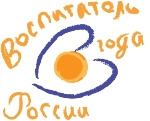 Правильность сведений, представленных в информационной карте, подтверждаю: «____» __________ 20____ г.       						Подпись(фотопортрет 
46 см)Информационная карта участника муниципального этапа  Всероссийского профессионального конкурса «Воспитатель года России»______________________________________________ (фамилия)______________________________________________ (имя, отчество)( ____________________________________________ ) (муниципальный район)1. Общие сведения1. Общие сведенияМуниципальное образование Ярославской областиНаселенный пунктДата рождения (день, месяц, год)Место рожденияАдреса в Интернете (сайт, блог   т. д.), где можно познакомиться с участником и публикуемыми им материалами 2. Работа2. РаботаМесто работы (наименование образовательной организации в соответствии со Свидетельством о гос. аккредитации)Занимаемая должностьОбщий трудовой и педагогический стаж (полных лет на момент заполнения анкеты)Аттестационная категория Почетные звания и награды (наименования и даты получения)3. Образование3. ОбразованиеНазвание, год окончания учреждения профессионального образования, факультетСпециальность, квалификация по дипломуДополнительное профессиональное образование (за последние три года) Основные публикации (в т. ч. брошюры, книги)4. Конкурсное задание первого тура «Интернет-портфолио»4. Конкурсное задание первого тура «Интернет-портфолио»4. Конкурсное задание первого тура «Интернет-портфолио»Адрес персонального Интернет-ресурса5. Конкурсное испытание второго тура - педагогическое мероприятие с детьми «Конкурсное занятие»5. Конкурсное испытание второго тура - педагогическое мероприятие с детьми «Конкурсное занятие»5. Конкурсное испытание второго тура - педагогическое мероприятие с детьми «Конкурсное занятие»Направление, образовательная область, форма Возрастная группа детей Необходимое оборудование6. Общественная деятельность6. Общественная деятельностьЧленство в Профсоюзе (наименование, дата вступления)Участие в других общественных организациях (наименование, направление деятельности и дата вступления)Участие в работе методического объединения Участие в разработке и реализации муниципальных, региональных, федеральных, международных программ и проектов (с указанием статуса участия)7. Досуг7. ДосугХоббиСпортивные увлеченияТаланты8. Контакты8. КонтактыРабочий адрес с индексомДомашний адрес с индексомРабочий телефон с междугородним кодомДомашний телефон с междугородним кодомМобильный телефон с междугородним кодомФакс с междугородним кодомРабочая электронная почтаЛичная электронная почтаАдрес личного сайта в ИнтернетеАдрес сайта ДОУ в Интернете9. Профессиональные ценности9. Профессиональные ценностиПедагогическое кредо участникаПочему нравится работать в ДОУПрофессиональные и личностные ценности, наиболее близкие участникуВ чем, по мнению участника, состоит основная миссия воспитателяПочему нравится работать в ДОУПрофессиональные и личностные ценности, наиболее близкие участникуВ чем, по мнению участника, состоит основная миссия воспитателя10. Приложения10. ПриложенияИнтересные сведения об участнике конкурса, не раскрытые предыдущими разделами (не более 500 слов). Интересные сведения об участнике конкурса, не раскрытые предыдущими разделами (не более 500 слов). 